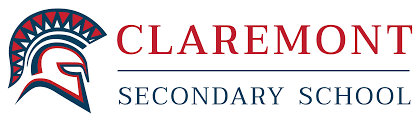 MEETING AGENDA –Claremont Parent Advisory Committee (CPAC)Learning Commons, Claremont Secondary or online via MS TeamsEmail: claremontpacSD63@gmail.comOctober 17, 2023 – 7:00PM – 8:00PMPizza available between 6:15pm-7pm! Come join us.  Welcome & Territorial AcknowledgementApproval of agendaApproval of last CPAC MinutesAdministration UpdateUpdates related to Oct & NovExecutive Updates:President & Treasurer – Voting on the recommended Fall/Winter BudgetWe will provide background on all funding requests made by PAC, Teachers and Students November PAC meeting – special guest conference being plannedCOPACS Representative – highlights from October 12th COPACS meetingMiscellaneous topics – open floor for questions from parentsAdjournment